Afr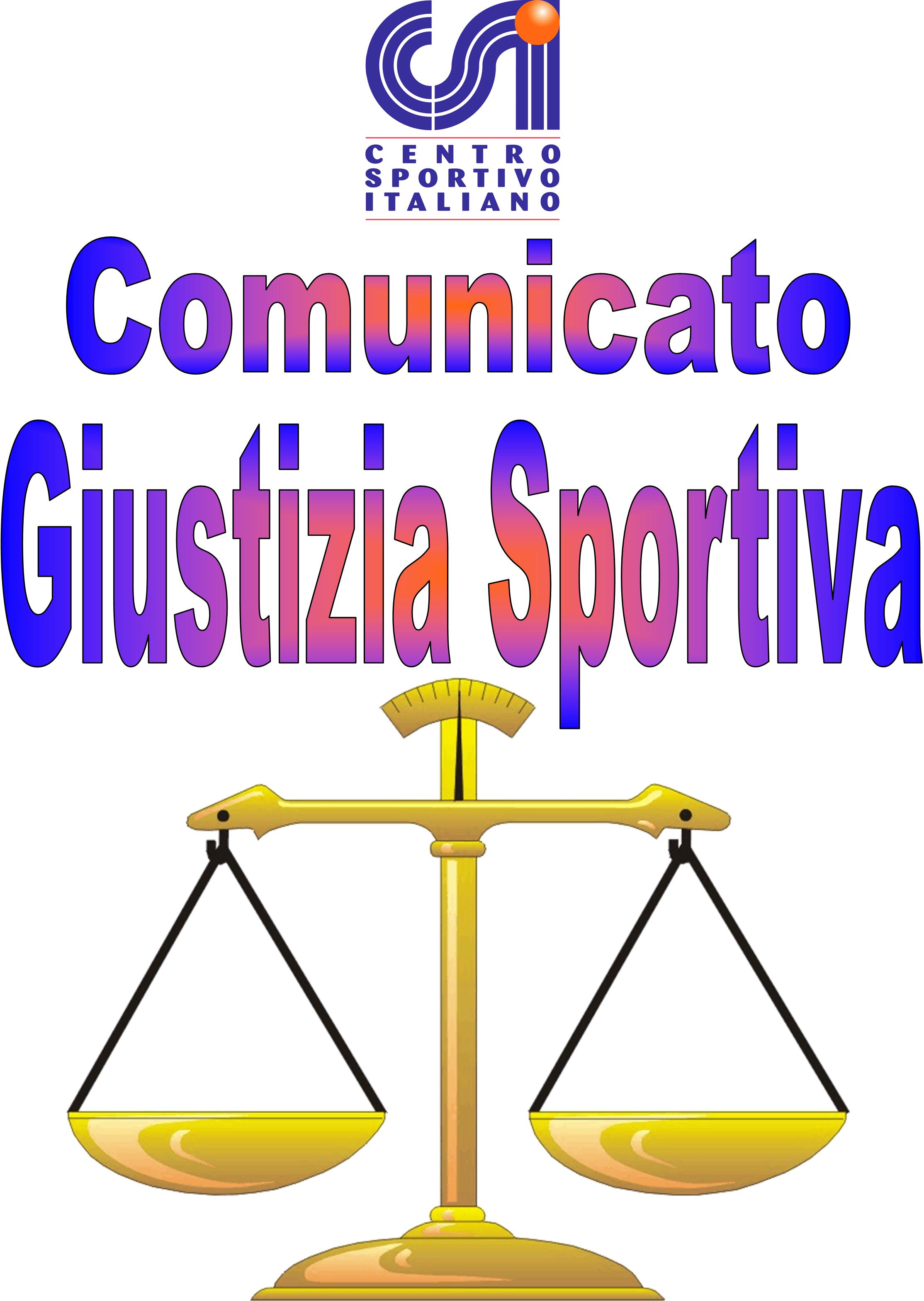 Comunicato Ufficiale nr. 10 – DATA 21 – 11 - 2016                                     Calcio a 5 Terni LeagueRISULTATI CALCIO A 5SERIE APROVVEDIMENTI DISCIPLINARI CALCIO A 5 SERIE AAmmenda di 50,00; 1 punto di penalizzazione e partita persa a tavolino con il risultato di 0 – 6 alla società “ White Devils “ per mancata presentazione senza preavviso.CARTELLINO AZZURRONominativo:                                                                                                    SocietàGIOCATORI AMMONITINominativo:                                                                                                      SocietàGianluca Grassi                                                                                         Centro Tim Luca LuziAlessandro Liti                                                                                          Centro Tim Luca LuziMichele Passeri                                                                                         Perticara ClubJacopo Rosati                                                                                            Acqua & SaponeGIOCATORI ESPULSINominativo:                                 turni di squalifica                                        SocietàManuel Nardoni                                           3                                             Acqua & Sapone( Espressioni minacciose e offensive nei confronti dell'ufficiale di gara).Gianluca Grassi                                            1                                             Centro Tim Luca Luzi( Per Diffida).SERIE B GIR.ASERIE B GIR. BPROVVEDIMENTI DISCIPLINARI CALCIO A 5 SERIE BCARTELLINO AZZURR0Nominativo:                                                                                                                      SocietàManuel Carpisassi                                                                                  F.C POV Cesure Giulio Fidenzi                                                                                         D.T Advice Me     GIOCATORI AMMONITINominativo:                                                                                                      SocietàLuca Serafini                                                                                            PanzathinaikosGIOCATORI ESPULSINominativo:                                 turni di squalifica                                        SocietàLorenzo Tralascia                                       2                                              Torre Orsina Conad Arca( Espressioni e gesti offensivi nei confronti dell'ufficiale di gara).                                                                SERIE C GIR. ASERIE C GIR. BPROVVEDIMENTI DISCIPLINARI CALCIO A 5 SERIE CAmmenda di € 10,00 alla società “ Desperados “ per distinta di gioco non conformeCARTELLINO AZZURRONominativo:                                                                                                    SocietàGIOCATORI AMMONITINominativo:                                                                                                      SocietàMatteo Noncelli                                                                                            Atletico BrodoliniGIOCATORI ESPULSINominativo:                                 turni di squalifica                                        SocietàYouness Belatik                                          4                                                 Falsi Invalidi(Lancio di oggetti “Pallone” verso il giudice di gara senza creare danni fisici).Claudio Settimi                                           2                                                 Kospea( espressioni offensive nei confronti dell'ufficiale di gara).Alessandro Rossi                                        1                                                  Kospea( Doppia Ammonizione).Comunicato Ufficiale nr. 10 – DATA 21 – 11 - 2016                                    Calcio a 8 Terni LeagueRisultati  CALCIO A 8PROVVEDIMENTI DISCIPLINARI CALCIO A 8Ammenda di € 10,00 alla società “ D.T Advice Me “ per incompletezza distinta gara CARTELLINO AZZURRONominativo:                                                                                                     SocietàGIOCATORI AMMONITINominativo:                                                                                                      SocietàGiulio Garritano                                                                                          Clinica Iphone AxNEmanuele Dotto                                                                                           Clinica Iphone AxNDaniele Tottorottò                                                                                        Triola Sport ClinicDavid Passagrilli                                                                                          B.B MilfFrancesco Toli                                                                                              Gunners FigtAlessandro Capponi                                                                                     Torre Orsina Conad ArcaValerio Bernardini                                                                                        Torre Orsina Conad ArcaLorenzo Conti                                                                                               Drink TeamMarco Fratini                                                                                                 CDS TerniNicolò Bellanca                                                                                              West TernGIOCATORI ESPULSINominativo:                                 turni di squalifica                                        SocietàAndrea Fantauzzi                                         3                                               Black Hats( Condotta Fallosa in campo ; Espressioni offensive nei confronti dell'ufficiale di gara).Mattia Corpetti                               (Giudizio in sospeso)                              Triola Sport ClinicLuca Quagliozzi                                            1                                                Eagles( Condotta Fallosa in campo ).Maurizio Tetto                                               1                                               CDS Terni( Doppia Ammonizione ).PROVVEDIMENTI A CARICO DEI GIOCATORISOSPESO DA QUALSIASI ATTIVITA' IN VIA CAUTELATIVA IL GIOCATORE MATTIA CORPETTI DELLA SOCIETA' TRIOLA SPORT CLINIC PER ACCERTAMENTI E, A NORMA DELL'ART. 36 DEL R.G.S SI CONVOCA PER IL GIORNO  da definire     PRESSO LA SEDE DEL COMITATO CSI , RINVIANDO LA QUANTIFICAZIONE DELLA SANZIONE.I MOTIVI DEL SODDETTO PROVVEDIMENTO DI SOSPENSIONE SARANNO RESI NOTI ALLA SOCIETA' MEDIANTE COMUNICAZIONE RISERVATA.                                                                   Il Giudice sportivo168A White Devils – A.C Denti0 – 6 TAV. V.P.D170A Clinica Iphone AxN – Centro Tim Luca Luzi8 - 4 V.P.D175A Papa Boys – Ares ca53 - 8179A B.B Milf – Black Hats6 - 7185A Perticara Club – Acqua & Sapone9 - 4 V.P.D169BA New Team – Vinitaly Futsal4 - 3173BA Tranneusai F.C - Arcistufo9 - 4178BA Panzathinaikos – Flash Team5 - 6 V.P.D188BA Time Out Futsal – D.T Advice Me4 - 6 V.P.D171BB A.C Pikkia – Real Brodolini3 - 7174BB F.C POV Cesure – Leicesterni City F.C2 - 7 V.P.D182BB Caffè Villaglori - New Terni United16 - 8183BB F.C La Dolce Vita – Torre Orsina Conad Arca8 - 3 V.P.D172CA Real Fravì Amelia – Borus Snai1 - 1177CA Liverpolli F.C – Falsi Invalidi2 - 4 V.P.D180CA L'Asino D'oro – You Pont2 - 4184CA Nuova Sanitaria - Desperados8 - 2 V.P.D176CB Seleccion Albiceleste – Atletico Brodolini4 - 8 V.P.D181CB Real Cafè Noir – F.C Rosko23 - 1186CB Kospea – Sello Boys F.C7 - 6 V.P.D187CB Oromix Futsal – F.P.P. Casali3 - 6081 Gunners Figt – Torre Orsina Conad Arca3 - 4 V.P.D082 D.T Advice Me – B.B Milf2 - 3 V.P.D083 La Dolce Vita – Pro Diletta 19915 - 3084 Clinica Iphone AxN – Black Hats1 - 5 V.P.D085 I Faggiani – The Pirates5 - 1086 CDS Terni – West Terni2 - 6 V.P.D087 F. C Lupi People – Triola Sport Clinic4 - 1 V.P.D088 Drink Team – Asppico Calcio3 - 4 V.P.D089 Intersport – Real Colizzati3 - 4090 Eagles – A.C.F La Stella1 - 3 V.P.D